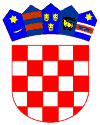 REPUBLIKA HRVATSKAOSJEČKO-BARANJSKA ŽUPANIJAKLASA: 402-09/21-01/04URBROJ: 2158-41-03-22-31Vladislavci, 09. prosinca 2022. NAPOMENA: Za vrijeme trajanja javnog uvida nije zaprimljena niti jedna primjedba ili prijedlog. PročelnicaGordana Pehar Kovačević, dipl. iur., v. r.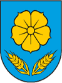 OPĆINA VLADISLAVCIJEDINSTVENI UPRAVNI ODJELIZVJEŠĆE O PROVEDENOM SAVJETOVANJU S JAVNOŠĆUIZVJEŠĆE O PROVEDENOM SAVJETOVANJU S JAVNOŠĆUNaziv akta o kojem je savjetovanje provedeno: Nacrt Akcijskog plana energetski i klimatski održivog razvitka Općine VladislavciNaziv akta o kojem je savjetovanje provedeno: Nacrt Akcijskog plana energetski i klimatski održivog razvitka Općine VladislavciVrijeme trajanja savjetovanja:  08. studenoga 2022. godine                                                        do 08. prosinca 2022. godineVrijeme trajanja savjetovanja:  08. studenoga 2022. godine                                                        do 08. prosinca 2022. godineCilj i glavne teme savjetovanjaOsnovni cilj savjetovanja bio je dobivanje povratnih informacija (primjedbi, prijedloga) od zainteresirane javnosti u svezi rješenja predloženih nacrtom  Akcijskog plana energetski i klimatski održivog razvitka Općine VladislavciR.br.Naziv dionika (pojedinac, organizacija, institucija)Članak na koji se odnosi primjedba/prijedlogTekst primjedbe/prijedlogaPrihvaćanje/ neprihvaćanje primjedbe ili prijedloga sa obrazloženjem_____